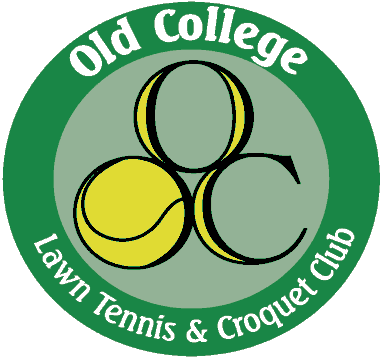 AT A MEETING OF THE CLUB COMMITTEE ON 13 DECEMBER 2016 THE COMMITTEE DISCUSED AND RESOLVED THE FOLLOWING1 The Committee appointed Andrew Sheppard to the Role of Executive Secretary in place of Nigel Thorpe. The Committee thanked Nigel for his sterling work on the Committee during his tenure.2 The Committee discussed the question of the allocation of overheads and cross subsidy between the Tennis and Croquet sections of the club. Further inquiries will be made into this question so that the funding position is clear and transparent. The Chair will look to include Croquet in all Membership drives.3 The Vice Chair reported into inquiries made of other clubs about the merits of LED flood lighting (in repsect of the current project to install floodlighting on Courts 6 & 7)  The feedback was positive. The Committee discussed and agreed to proceed with the project on the basis that we will seek planning permission to install LED floodlights.  4 The Committee reviewed the provisional accounts. There are still reviews to be undertaken in preparation for the Members review at the AGM but the Treasurer reviewed these with members and finances are looking sufficiently healthy that the Committee was confident that if assumptions for membership hold good there is sufficient money available for planned capital projects for the next ten years.5 The Committee resolved to convert the token system to paying for floodlights to a £1 coin based system6 The Committee provisionally agreed to hold a Annual General Meeting of the Club on 21 February 20177 The Committee discussed whether making the lines on courts 4 & 5 would significantly improve the playing experience on these courts and whether it would be cost effective either at all or given where the courts are in their life-cycle. The Committee noted to investigate consider this further.8 The Committee Resolved to support the Great British Tennis Weekend in May 2017 and to, in conjunction with simultaneous support for the Dulwich Art Fayre – use this as a marketing event.